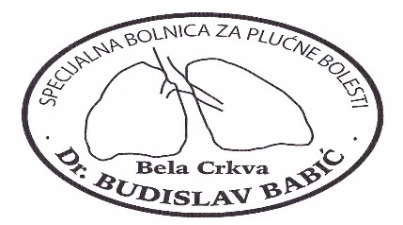            Број: 555/3           Датум:15.12.2016.годинеЈавна набавка мале вредностиЈНМВ 2/2016Јавна набавка услугаНабавка услуга осигурања за потребе болницеДецембар 2016. годинеНа основу члана 32. и 61. Закона о јавним набавкама („Сл. гласник РС“, бр. 124/2012, 14/2015 и 68/2015) и члана 2. Правилника о обавезним елементима конкурсне документације у поступцима јавних набавки и начину доказивања испуњености услова ("Сл. гласник РС", бр. 86/2015), Одлуке о покретању поступка јавне набавке мале вредности, бр. 555/1 и Решења о образовању комисије за јавне набавке, бр. 555/2 наручилац је припремиоКонкурсну документацију	У поступку јавне набавке мале вредности - Набавка услуга осигурања за потребе болнице бр. ЈНМВ 2/2016.Садржај конкурсне документације:I Општи подаци о јавној набавци1. Подаци о наручиоцуНаручилац: Специјална болница за плућне болести „Др Будислав Бабић“Адреса: ул. С.Милетића бр. 55, 26340 Бела ЦркваИнтернет страница: www.spbbelacrkva.org.rs2. Врста поступка јавне набавкеПредметна јавна набавка се спроводи у поступку јавне набавке мале вредности, у складу са Законом и подзаконским актима којима се уређују јавне набавке.3. Предмет јавне набавкеПредмет јавне набавке бр. ЈНМВ 2/2016 су услуге – Набавка услуга осигурања за потребе болнице.– ОРН - 66510000 – Услуге осигурања.4. Циљ поступкаПоступак јавне набавке се спроводи ради закључења уговора о јавној набавци.5. Контакт (лице или служба)Лице за контакт: Милчић Ивана, службеник за јавне набавке и Недељковић Гизика дипл.правникЕ - маил адреса: tenderi@spbbelacrkva.orgРадно време службе за јавне набавке је од 8.00 до 15.00 часова радним данима.II Подаци о предмету јавне набавке1. Предмет јавне набавкеПредмет јавне набавке бр. ЈНМВ 2/2016 су услуге – Набавка услуга осигурања за потребе болнице  –ОРН - 66510000 – Услуге осигурања.2. ПартијеЈавна набавка мале вредности је подељена у три партије:1. Oсигурање имовине2. Осигурање запослених 3. Каско осигурање возилаIII Врста, техничке карактеристике, квалитет, количина и опис услуга, радова или услуга, начин спровођења контроле и обезбеђивања гаранције квалитета, рок извршења, место извршења или испоруке услуга, евентуалне додатне услуге и сл.1. Техничке карактеристикеТехничка спецификација и опис тражених услуга налази се у поглављу IX - Образац структуре цене са упутством како да се попуни.2. КвалитетКвалитет предметних услуга мора да садржи све елементе, и у свему одговарати захтевима Наручиоца, који су дефинисани конкурсном документацијом.3. КоличинаКоличина услуга наведена је у поглављу IX - Образац структуре цене са упутством како да се попуни.4. Опис услугаОпис услуга наведен је у поглављу IX - Образац структуре цене са упутством како да се попуни.5. Начин спровођења контроле и обезбеђења гаранције квалитетаПонуђач је у обавези да одмах, а најкасније у року од 3 (три) дана по пријему обавештења осигураника о настанку осигураног случаја, приступи утврђивању узрока настанка штете и процени штете.Уколико Понуђач утврди да пријава штете не садржи комплетну документацију, дужан је да у року од 8 дана од дана пријема документације писмено обавести Наручиоца о потреби достављања допунске документације.6. Рок извршењаПолиса осигурања важиће од 1.1.2017. године и трајаће 12 месеци, осим уколико Наручилац не добије инструкцију од надлежног органа за закључење новог Уговора, те задржава право једностраног раскида истог, без правних последица. Своје неиспуњене обавезе, Наручилац мора уредно извршити пре раскида.7. Динамика извршењаИзвршење услуга која су предмет јавне набавке – „Набавка услуга осигурања за потребе Болнице, број ЈНМВ 2/2016“ извршиће се сукцесивно.8. Рок исплате штетеРок исплате штете  је највише 14 дана од дана пријема комплетне документације.IV Техничка документација и плановиНаручилац не захтева посебну техничку документацију ни планове.V Услови за учешће у поступку јавне набавке из чл. 75. и 76. Закона и упутство како се доказује испуњеност тих услова1. Услови за учешће у поступку јавне набавке из чл. 75. и 76. Закона1.1. Обавезни условиПраво на учешће у поступку предметне јавне набавке има понуђач који испуњава обавезне услове за учешће у поступку јавне набавке дефинисане чл. 75. Закона, и то:Да је регистрован код надлежног органа, односно уписан у одговарајући регистар (чл. 75. ст. 1. тач. 1) Закона);Да он и његов законски заступник није осуђиван за неко од кривичних дела као члан организоване криминалне групе, да није осуђиван за кривична дела против привреде, кривична дела против животне средине, кривично дело примања или давања мита, кривично дело преваре (чл. 75. ст. 1. тач. 2) Закона);Да је измирио доспеле порезе, доприносе и друге јавне дажбине у складу са прописима Републике Србије или стране државе када има седиште на њеној територији (чл. 75. ст. 1. тач. 4) Закона);Да има важећу дозволу надлежног органа за обављање делатности која је предмет јавне набавке (чл. 75. ст. 1. тач. 5) Закона), уколико је таква дозвола предвиђена посебним прописом - Дозвола НБС за обављање делатности осигурања - доставља се за све партије.Понуђач је дужан да при састављању понуде изричито наведе да је поштовао обавезе које произлазе из важећих прописа о заштити на раду, запошљавању и условима рада, заштити животне средине, као и да нема забрану обављања делатности која је на снази у време подношења понуде (чл. 75. ст. 2. Закона).1.2. Додатни условиПотребно је да понуђач испуни додатне услове: (важи за све партије)Неопходан пословни капацитет:Понуђач треба да има усаглашен систем пословања са захтевима ISO 9001:2008, чиме доказује да је његово пословање усклађено са међународно признатим системом квалитета, који подразумева вршење услуга  стандардизованог нивоа.Доказ:Копија важећег сертификата о усаглашености система квалитета са захтевима стандарда ISO 9001:2008.Да понуђач има усаглашен систем попуњавања по приговорима корисника у складу са      захтевима стандарда: ISO 10002:2016.Доказ:Копија потврде о усаглашености система са захтевима стандарда ISO 10002:2016, издата од стране надлежног тела или копија сертификата.8) Да понуђач  има ажурност у решавању штета у 2015. години, већу од 95%. Ажурност у решавању штета биће израчуната према следећој формули:Број решених штета у 2015. год + Број одбијених и сторнираних штета у 2015. год%Аж = -------------------------------------------------------------------------------------------------------- * 100       Број резервисаних штета на крају 2014. год + Број пријављених штета у 2015. год          Доказ:      Извештај „Број штета по друштвима за осигурање у 2015.години, са веб сајта НБС (www.nbs.rs) –       Надзор осигурања – Пословање друштава за осигурање – годишњи извештаји.1.3. Услови у случају подношења понуде са подизвођачемУколико понуђач подноси понуду са подизвођачем, у складу са чланом 80. Закона, подизвођач мора да испуњава обавезне услове из члана 75. став 1. тач. 1) до 4) Закона и услов из члана 75. став 1. тачка 5) Закона, за део набавке који ће понуђач извршити преко подизвођача.1.4. Услови у случају подношења заједничке понудеУколико понуду подноси група понуђача, сваки понуђач из групе понуђача, мора да испуни обавезне услове из члана 75. став 1. тач. 1) до 4) Закона.Услов из члана 75. став 1. тач. 5) Закона, дужан је да испуни понуђач из групе понуђача којем је поверено извршење дела набавке за који је неопходна испуњеност тог услова.2. Упутство како се доказује испуњеност условаИспуњеност обавезних услова за учешће у поступку предметне јавне набавке, у складу са чл. 77. став 4. Закона, понуђач доказује достављањем Изјаве (Образац изјаве понуђача, у поглављу V одељак 3.), којом под пуном материјалном и кривичном одговорношћу потврђује да испуњава услове за учешће у поступку јавне набавке из чл. 75. Закона, дефинисане овом конкурсном документацијом, осим услова из члана 75. став 1. тачка 5, коју доставља у виду неоверене копије  - Дозвола НБС за обављање делатности осигурања.Изјава мора да буде потписана од стране овлашћеног лица понуђача и оверена печатом. Уколико Изјаву потписује лице које није уписано у регистар као лице овлашћено за заступање, потребно је уз понуду доставити овлашћење за потписивање.Уколико понуду подноси група понуђача, Изјава мора бити потписана од стране овлашћеног лица сваког понуђача из групе понуђача и оверена печатом.Уколико понуђач подноси понуду са подизвођачем, понуђач је дужан да достави Изјаву подизвођача (Образац изјаве подизвођача, у поглављу V одељак 3.), потписану од стране овлашћеног лица подизвођача и оверену печатом.Понуђач није дужан да доставља на увид доказе који су јавно доступни на интернет страницама надлежних органа. Лице уписано у регистар понуђача није дужно да приликом подношења понуде доказује испуњеност обавезних услова из члана 75. став 1. тач. 1) до 4) закона.Понуђач је дужан да без одлагања писмено обавести наручиоца о било којој промени у вези са испуњеношћу услова из поступка јавне набавке, која наступи до доношења одлуке, односно закључења уговора, односно током важења уговора о јавној набавци и да је документује на прописани начин.Испуњеност додатних услова за учешће у поступку предметне јавне набавке, понуђач доказује на начин дефинисан у наредној табели:Неопходан пословни капацитет:Наведене доказе за додатне услове (Копију важећег Сертификата ISO 9001:2008 и Извештај – „ Број штета по друштвима за осигурање у 2015. години.“ Са веб сајта Народне банке Србије (www.nbs.rs) – Надзор осигурања – Пословање друштва за осигурање - Годишње извештаје достављају  понуђачи  за све партије.  Уколико понуду подноси група понуђача понуђач је дужан да за сваког члана групе достави наведене доказе да испуњава услове из члана 75. став 1. тач. 1) до 4), а доказ из члана 75. став 1. тач. 5) Закона, дужан је да достави понуђач из групе понуђача којем је поверено извршење дела набавке за који је неопходна испуњеност тог услова. Уколико понуђач подноси понуду са подизвођачем, понуђач је дужан да за подизвођача достави доказе да испуњава услове из члана 75. став 1. тач. 1) до 4) Закона, а доказ из члана 75. став 1. тач. 5) Закона, за део набавке који ће понуђач извршити преко подизвођача.  Наведене доказе о испуњености услова понуђач може доставити у виду неоверених копија, а наручилац може пре доношења одлуке о додели уговора да тражи од понуђача, чија је понуда на основу извештаја за јавну набавку оцењена као најповољнија, да достави на увид оригинал или оверену копију свих или појединих доказа.Ако понуђач у остављеном, примереном року који не може бити краћи од пет дана, не достави на увид оригинал или оверену копију тражених доказа, наручилац ће његову понуду одбити као неприхватљиву.Понуђачи који су регистровани у регистру који води Агенција за привредне регистре не морају да доставе доказ из чл.  75. ст. 1. тач. 1) Извод из регистра Агенције за привредне регистре, који је јавно доступан на интернет страници Агенције за привредне регистре. Лице уписано у регистар понуђача није дужно да приликом подношења понуде доказује испуњеност обавезних услова из члана 75. став 1. тач. 1) до 4) закона.Наручилац неће одбити понуду као неприхватљиву, уколико не садржи доказ одређен конкурсном документацијом, ако понуђач наведе у понуди интернет страницу на којој су подаци који су тражени у оквиру услова јавно доступни.Уколико је доказ о испуњености услова електронски документ, понуђач доставља копију електронског документа у писаном облику, у складу са законом којим се уређује електронски документ, осим уколико подноси електронску понуду када се доказ доставља у изворном електронском облику.Ако се у држави у којој понуђач има седиште не издају тражени докази, понуђач може, уместо доказа, приложити своју писану изјаву, дату под кривичном и материјалном одговорношћу оверену пред судским или управним органом, јавним бележником или другим надлежним органом те државе.Ако понуђач има седиште у другој држави, наручилац може да провери да ли су документи којима понуђач доказује испуњеност тражених услова издати од стране надлежних органа те државе.Понуђач је дужан да без одлагања писмено обавести наручиоца о било којој промени у вези са испуњеношћу услова из поступка јавне набавке, која наступи до доношења одлуке, односно закључења уговора, односно током важења уговора о јавној набавци и да је документује на прописани начин.3. Образац изјаве о испуњавању услова из чл. 75. ЗаконаИзјава понуђачаО испуњавању услова из чл. 75. ЗаконаУ складу са чланом 77. став 4. Закона, под пуном материјалном и кривичном одговорношћу, као заступник понуђача, дајем следећуИзјавуПонуђач ________________________________________________________________ у поступку јавне набавке услуга број ЈНМВ 2/2016 – Набавка услуга осигурања за потребе болнице, испуњава све услове из чл. 75. Закона, односно услове дефинисане конкурсном документацијом за предметну јавну набавку, и то:1)	Понуђач је регистрован код надлежног органа, односно уписан у одговарајући регистар;2)	Понуђач и његов законски заступник нису осуђивани за неко од кривичних дела као члан организоване криминалне групе, да није осуђиван за кривична дела против привреде, кривична дела против животне средине, кривично дело примања или давања мита, кривично дело преваре;3)	Понуђач је измирио доспеле порезе, доприносе и друге јавне дажбине у складу са прописима Републике Србије (или стране државе када има седиште на њеној територији);4)	Понуђач је поштовао обавезе које произлазе из важећих прописа о заштити на раду, запошљавању и условима рада, заштити животне средине, као и да нема забрану обављања делатности која је на снази у време подношења понуде.Напомена: Уколико понуду подноси група понуђача, Изјава мора бити потписана од стране овлашћеног лица сваког понуђача из групе понуђача и оверена печатом.Изјава подизвођачаО испуњавању услова из чл. 75. Закона У складу са чланом 77. став 4. Закона, под пуном материјалном и кривичном одговорношћу, као заступник подизвођача, дајем следећуИзјавуПодизвођач____________________________________________________________ у поступку јавне набавке услуга број ЈНМВ 2/2016 – Набавка услуга осигурања за потребе болнице, испуњава све услове из чл. 75. Закона, односно услове дефинисане конкурсном документацијом за предметну јавну набавку, и то:Подизвођач је регистрован код надлежног органа, односно уписан у одговарајући регистар;Подизвођач и његов законски заступник нису осуђивани за неко од кривичних дела као члан организоване криминалне групе, да није осуђиван за кривична дела против привреде, кривична дела против животне средине, кривично дело примања или давања мита, кривично дело преваре;Подизвођач је измирио доспеле порезе, доприносе и друге јавне дажбине у складу са прописима Републике Србије (или стране државе када има седиште на њеној територији).Уколико понуђач подноси понуду са подизвођачем, Изјава мора бити потписана од стране овлашћеног лица подизвођача и оверена печатом. VI Упутство понуђачима како да сачине понуду1. Подаци о језику на којем понуда мора да буде састављенаПонуђач подноси понуду на српском језику.Уколико је документ на страном језику, мора бити преведен на српски језик и оверен од стране судског тумача.2. Начин на који понуда мора да буде сачињенаПонуђач понуду подноси непосредно или путем поште у затвореној коверти или кутији, затворену на начин да се приликом отварања понуда може са сигурношћу утврдити да се први пут отвара. На полеђини коверте или на кутији навести назив и адресу понуђача.У случају да понуду подноси група понуђача, на коверти је потребно назначити да се ради о групи понуђача и навести називе и адресу свих учесника у заједничкој понуди.Понуду доставити на адресу:Специјална болница за плућне болести „Др Будислав Бабић“ Бела Цркваул. С.Милетића бр. 5526340 Бела ЦркваНа коверат или кутију обавезно ставити назнаку:* 	Докази из чл. 75. Закона, у случају да понуђач поднесе понуду више партија, не морају бити достављени за сваку партију посебно, односно могу бити достављени у једном примерку за све партије (захтевана општа документација)* 	Понуђач је у обавези да за сваку партију за коју аплицира умножи моделе уговора.*	Понуђачи ће попуњавати образац понуде за сваку партију посебно уколико аплицирају за више партија* 	Општу документацију понуђач може спаковати заједно с понудом за партије. * 	Потребно је да понуђач нагласи на понуди уколико аплицира за више партија ( нпр. Понуда за партију 1 и 3 )Понуде које нису спаковане по упутствима или на којима није назначено да	 садрже понуде за јавну набавку биће изузете из поступка набавке и неће бити обележене ни заведене као понуде.Понуда се сматра благовременом уколико је примљена од стране наручиоца до 24.12.2016. године до 10.00 часова.Наручилац ће, по пријему одређене понуде, на коверти, односно кутији у којој се понуда налази, обележити време пријема и евидентирати број и датум понуде према редоследу приспећа. Уколико је понуда достављена непосредно наручулац ће понуђачу предати потврду пријема понуде. У потврди о пријему наручилац ће навести датум и сат пријема понуде. Понуда коју наручилац није примио у року одређеном за подношење понуда, односно која је примљена по истеку дана и сата до којег се могу понуде подносити, сматраће се неблаговременом.Понуда мора да садржи: Иштампану конкурсну документацију са свим попуњеним обрасцима који су захтеваниВажећу дозволу надлежног органа за обављање делатности која је предмет јавне набавке - Дозволу НБС за обављање делатности осигурања – коју  доставља у виду неоверене копије. (Важи за све партије.)Копију важећег Сертификата ISO 9001:2008 - (важи за све партије )Извештај – „ Број штета по друштвима за осигурање у 2015. години.“ Са веб сајта Народне банке Србије (www.nbs.rs) – Надзор осигурања – Пословање друштва за осигурање  - Годишњи извештаји. - (важи за све партије).  3. Јавна набавка мале вредности је подељена у три партије:1. Oсигурање имовине2. Осигурање запослених 3. Каско осигурање возила4.  Понуда са варијантамаПодношење понуде са варијантама није дозвољено.5. Начин измене, допуне и опозива понудеУ року за подношење понуде понуђач може да измени, допуни или опозове своју понуду на начин који је одређен за подношење понуде.Понуђач је дужан да јасно назначи који део понуде мења односно која документа накнадно доставља.Измену, допуну или опозив понуде треба доставити на адресу:Специјална болница за плућне болести „Др Будислав Бабић“ Бела Цркваул. С.Милетића бр. 5526340 Бела Црква,  са назнаком:„Измена понуде за јавну набавку услуга – Набавка услуга осигурања за потребе болнице, ЈНМВ 2/2016 - НЕ ОТВАРАТИ” или„Допуна понуде за јавну набавку услуга – Набавка услуга осигурања за потребе болнице, ЈНМВ 2/2016 - НЕ ОТВАРАТИ или„Опозив понуде за јавну набавку услуга – Набавка услуга осигурања за потребе болнице, ЈНМВ 2/2016 - НЕ ОТВАРАТИ”  или„Измена и допуна понуде за јавну набавку услуга –  Набавка услуга осигурања за потребе болнице, ЈНМВ 2/2016 - НЕ ОТВАРАТИ.На полеђини коверте или на кутији навести назив и адресу понуђача. У случају да понуду подноси група понуђача, на коверти је потребно назначити да се ради о групи понуђача и навести називе и адресу свих учесника у заједничкој понуди.По истеку рока за подношење понуда понуђач не може да повуче нити да мења своју понуду.6. Учествовање у заједничкој понуди или као подизвођач Понуђач може да поднесе само једну понуду. Понуђач који је самостално поднео понуду не може истовремено да учествује у заједничкој понуди или као подизвођач, нити исто лице може учествовати у више заједничких понуда.У Обрасцу понуде (поглавље VII), понуђач наводи на који начин подноси понуду, односно да ли подноси понуду самостално, или као заједничку понуду, или подноси понуду са подизвођачем.7. Понуда са подизвођачемУколико понуђач подноси понуду са подизвођачем дужан је да у Обрасцу понуде (поглавље VIII) наведе да понуду подноси са подизвођачем, проценат укупне вредности набавке који ће поверити подизвођачу, а који не може бити већи од 50%, као и део предмета набавке који ће извршити преко подизвођача. Понуђач у Обрасцу понуде наводи назив и седиште подизвођача, уколико ће делимично извршење набавке поверити подизвођачу. Уколико уговор о јавној набавци буде закључен између наручиоца и понуђача који подноси понуду са подизвођачем, тај подизвођач ће бити наведен и у уговору о јавној набавци.Понуђач је дужан да за подизвођаче достави доказе о испуњености услова који су наведени у поглављу V конкурсне документације, у складу са Упутством како се доказује испуњеност услова (односно Образац изјаве из поглавља V одељак 3. – уколико се испуњеност услова за учешће у поступку доказује изјавом).Понуђач у потпуности одговара наручиоцу за извршење обавеза из поступка јавне набавке, односно извршење уговорних обавеза, без обзира на број подизвођача.Понуђач је дужан да наручиоцу, на његов захтев, омогући приступ код подизвођача, ради утврђивања испуњености тражених услова.8. Заједничка понудаПонуду може поднети група понуђача.Уколико понуду подноси група понуђача, саставни део заједничке понуде је споразум којим се понуђачи из групе међусобно и према наручиоцу обавезују на извршење јавне набавке, а који садржи:1) податке о члану групе који ће бити носилац посла, односно који ће поднети понуду и који ће заступати групу понуђача пред наручиоцем и2) опис послова сваког од понуђача из групе понуђача у извршењу уговора.Група понуђача је дужна да достави све доказе о испуњености услова који су наведени у поглављу В конкурсне документације, у складу са Упутством како се доказује испуњеност услова (односно Образац изјаве из поглавља V одељак 3. – уколико се испуњеност услова за учешће у поступку доказује изјавом).Понуђачи из групе понуђача одговарају неограничено солидарно према наручиоцу. Задруга може поднети понуду самостално, у своје име, а за рачун задругара или заједничку понуду у име задругара.Ако задруга подноси понуду у своје име за обавезе из поступка јавне набавке и уговора о јавној набавци одговара задруга и задругари у складу са законом.Ако задруга подноси заједничку понуду у име задругара за обавезе из поступка јавне набавке и уговора о јавној набавци неограничено солидарно одговарају задругари.9. Начин и услови плаћања, гарантни рок, као и друге околности од којих зависи прихватљивост  понуде9.1. Захтеви у погледу начина, рока и услова плаћања.Рок плаћања је најмање 60 дана од дана пријема фактуре, на основу документа који испоставља понуђач, а којим је потврђена (испорука услуга, извршење услуга, извођење радова).Плаћање се врши уплатом на рачун понуђача.Понуђачу није дозвољено да захтева аванс.9.2. Захтеви у погледу гаранције услугеПонуђач је у обавези да одмах, а најкасније у року од 3 (три) дана по пријему обавештења осигураника о настанку осигураног случаја, приступи утврђивању узрока настанка штете и процени штете.Уколико Понуђач утврди да пријава штете не садржи комплетну документацију, дужан је да у року од 8 дана од дана пријема документације писмено обавести Наручиоца о потреби достављања допунске документације.9.3. Захтев у погледу рока извршењаПолиса осигурања важиће од 1.1.2017. године и трајаће 12 месеци, осим уколико Наручилац не добије инструкцију од надлежног органа за закључење новог Уговора, те задржава право једностраног раскида истог, без правних последица. Своје неиспуњене обавезе, Наручилац мора уредно извршити пре раскида.Испорука услуга која су предмет јавне набавке – „Набавка услуга осигурања за потребе Болнице, број ЈНМВ 2/2016“ извршиће се сукцесивно.9.4. Захтев у погледу рока важења понудеРок важења понуде не може бити краћи од 60 дана од дана отварања понуда.У случају истека рока важења понуде, наручилац је дужан да у писаном облику затражи од понуђача продужење рока важења понуде.Понуђач који прихвати захтев за продужење рока важења понуде на може мењати понуду.10. Валута и начин на који мора да буде наведена и изражена цена у понудиЦена мора бити исказана у динарима, са и без пореза на додату вредност, са урачунатим свим трошковима које понуђач има у реализацији предметне јавне набавке, с тим да ће се за оцену понуде узимати у обзир цена без пореза на додату вредност.Цена је фиксна и не може се мењати. Ако је у понуди исказана неуобичајено ниска цена, наручилац ће поступити у складу са чланом 92. Закона. Плаћање ће се вршити на основу рачуна које издаје Понуђач, у дванаест једнаких месечних рата. Рок плаћања не може бити краћи од 60 дана од достављања фактуре. Уколико се понуди краћи рок, или други облик плаћања, понуда ће бити одбачена као неприхватљива.11. Подаци о државном органу или организацији, односно органу или служби територијалне аутономије  или локалне самоуправе где се могу благовремено добити исправни подаци о пореским обавезама, заштити животне средине, заштити при запошљавању, условима рада и сл., а који су везани за извршење уговора о јавној набавци Подаци о пореским обавезама се могу добити у Пореској управи, Министарства финансија и привреде.Подаци о заштити животне средине се могу добити у Агенцији за заштиту животне средине и у Министарству енергетике, развоја и заштите животне средине.Подаци о заштити при запошљавању и условима рада се могу добити у Министарству рада, запошљавања и социјалне политике.12. Подаци о врсти, садржини, начину подношења, висини и роковима обезбеђења испуњења обавеза понуђачаИзабрани понуђач је дужан да, приликом потписивања Уговора, достави: - Регистровану бланко соло меницу, наплативу на први позив, као средство финансијског обезбеђења за добро извршење посла, која мора бити евидентирана у Регистру меница и овлашћења Народне банке Србије. Меница мора бити оверена печатом и потписана од стране лица овлашћеног за заступање.- Уз меницу мора бити достављено попуњено и оверено менично овлашћење – писмо, које гласи на Наручиоца, с назначеним износом од 10% од укупне вредности понуде без ПДВ-а.-  Уз меницу мора бити достављена копија картона депонованих потписа који је издат од стране пословне банке коју понуђач наводи у меничном овлашћењу – писму. 	Уколико понуђач одбије да изда поменуто средство финансијског обезбеђења или на било који начин обструира потписивање Уговора о јавној набавци, наручилац није у обавези да потпише уговор.13. Заштита поверљивости података које наручилац ставља понуђачима на располагање, укључујући и њихове подизвођачеПредметна набавка не садржи поверљиве информације које наручилац ставља на располагање.14. Додатне информације или појашњења у вези са припремањем понудеЗаинтересовано лице може, у писаном облику (путем поште на адресу наручиоца, електронске поште на е-маил tenderi@spbbelacrkva.org тражити од наручиоца додатне информације или појашњења у вези са припремањем понуде, при чему може да укаже наручиоцу и на евентуално уочене недостатке и неправилности у конкурсној документацији, најкасније пет дана пре истека рока за подношење понуде.Наручилац ће у року од 3 (три) дана од дана пријема захтева за додатним информацијама или појашњењима конкурсне документације и указивањем на евентуално уочене недостатке и неправилности у конкурсној документацији, одговор објавити на Порталу јавних набавки и на својој интернет страници.Додатне информације или појашњења упућују се са напоменом „Захтев за додатним информацијама или појашњењима конкурсне документације (и указивањем на евентуално уочене недостатке и неправилности у конкурсној документацији) - Набавка услуга осигурања за потребе болнице, ЈНМВ 2/2016Ако наручилац измени или допуни конкурсну документацију 8 или мање дана пре истека рока за подношење понуда, дужан је да продужи рок за подношење понуда и објави обавештење о продужењу рока за подношење понуда.По истеку рока предвиђеног за подношење понуда наручилац не може да мења нити да допуњује конкурсну документацију. Тражење додатних информација или појашњења у вези са припремањем понуде телефоном није дозвољено. Комуникација у поступку јавне набавке врши се искључиво на начин одређен чланом 20. Закона.15. Додатна објашњења од понуђача после отварања понуда и контрола код понуђача односно његовог подизвођача После отварања понуда наручилац може приликом стручне оцене понуда да у писаном облику захтева од понуђача додатна објашњења која ће му помоћи при прегледу, вредновању и упоређивању понуда, а може да врши контролу (увид) код понуђача, односно његовог подизвођача (члан 93. Закона). Уколико наручилац оцени да су потребна додатна објашњења или је потребно извршити контролу (увид) код понуђача, односно његовог подизвођача, наручилац ће понуђачу оставити примерени рок да поступи по позиву наручиоца, односно да омогући наручиоцу контролу (увид) код понуђача, као и код његовог подизвођача. Наручилац може уз сагласност понуђача да изврши исправке рачунских грешака уочених приликом разматрања понуде по окончаном поступку отварања. У случају разлике између јединичне и укупне цене, меродавна је јединична цена.Ако се понуђач не сагласи са исправком рачунских грешака, наручилац ће његову понуду одбити као неприхватљиву. 16. Врста критеријума за доделу уговора, елементи критеријума на основу којих се додељује уговор и методологија за доделу пондера за сваки елемент критеријумаИзбор најповољније понуде ће се извршити применом критеријума „Најнижа понуђена цена“.17. Елементи критеријума, односно начин на основу којих ће наручилац извршити доделу уговора у ситуацији када постоје две или више понуда са једнаким бројем пондера или истом понуђеном ценом Уколико две или више понуда имају исту најнижу понуђену цену, као најповољнија биће изабрана понуда оног понуђача који је понудио краћи рок исплате штете. У случају истог понуђеног рокa исплате штете, као најповољнија биће изабрана понуда оног понуђача који је понудио дужи рок плаћања18. Поштовање обавеза које произлазе из важећих прописа Понуђач је дужан да у оквиру своје понуде достави изјаву дату под кривичном и материјалном одговорношћу да је поштовао све обавезе које произлазе из важећих прописа о заштити на раду, запошљавању и условима рада, заштити животне средине, као и да нема забрану обављања делатности која је на снази у време подношења понуде.  (Образац изјаве, дат је у поглављу XII конкурсне документације или Образац изјаве из поглавља V одељак 3. – уколико се испуњеност услова за учешће у поступку доказује Изјавом).19. Коришћење патента и одговорност за повреду заштићених права интелектуалне својине трећих лицаНакнаду за коришћење патената, као и одговорност за повреду заштићених права интелектуалне својине трећих лица сноси понуђач.20. Начин и рок за подношење захтева за заштиту права понуђача Захтев за заштиту права може да поднесе понуђач, односно свако заинтересовано лице који има интерес за доделу уговора, у овом поступку јавне набавке и који је претрпео или би могао да претрпи штету због поступања наручиоца противно одредбама Закона о јавним набавкама (у даљем тексту: подносилац захтева).Захтев за заштиту права подноси се наручиоцу, а копија се истовремено доставља Републичкој комисији. Захтев за заштиту права се доставља непосредно, електронском поштом на е-маил tenderi@spbbelacrkva.org или препорученом пошиљком са повратницом. Захтев за заштиту права може се поднети у току целог поступка јавне набавке, против сваке радње наручиоца, осим ако Законом о јавним набавкама није другачије одређено.Захтев за заштиту права којим се оспорава врста поступка, садржина позива за подношење понуда или конкурсне документације сматраће се благовременим ако је примљен од стране наручиоца најкасније три дана пре истека рока за подношење понуда, без обзира на начин достављања и уколико је подносилац захтева у складу са чланом 63. став 2. Закона о јавним набавкама указао наручиоцу на евентуалне недостатке и неправилности, а наручилац исте није отклонио.Захтев за заштиту права којим се оспоравају радње које наручилац предузме пре истека рока за подношење понуда, а након истека рока из става 4. овог одељка (рок из става 3. члана 149. ЗЈН), сматраће се благовременим уколико је поднет најкасније до истека рока за подношење понуда.После доношења одлуке о додели уговора, и одлуке о обустави поступка, рок за подношење захтева за заштиту права је пет дана од дана објављивања одлуке на Порталу јавних набавки.Захтевом за заштиту права не могу се оспоравати радње наручиоца предузете у поступку јавне набавке ако су подносиоцу захтева били или могли бити познати разлози за његово подношење пре истека рока за подношење захтева из става 4. и 5. овог одељка (рокови из става 3. и 4. члана 149. ЗЈН), а подносилац захтева га није поднео пре истека тог рока.Ако је у истом поступку јавне набавке поново поднет захтев за заштиту права од стране истог подносиоца захтева, у том захтеву се не могу оспоравати радње наручиоца за које је подносилац захтева знао или могао знати приликом подношења претходног захтева.Наручилац објављује обавештење о поднетом захтеву за заштиту права на Порталу јавних набавки и на својој интернет страници најкасније у року од два дана од дана пријема захтева за заштиту права, које садржи податке из Прилога 3Љ уз ЗЈН.Подносилац захтева за заштиту права је дужан да на рачун буџета Републике Србије уплати таксу у износу од 60.000,00 РСД, у складу са чл. 156. ЗЈН.Број рачуна: број- 840-30678845-06Позив на број: ЈНМВ 2/2016Сврха плаћања: ЗЗП, Специјална болница за плућне болести „Др Будислав Бабић“ Бела Црква, ЈНМВ 2/2016Корисник: Буџет Републике Србије.	Поступак заштите права у поступцима јавних набавки прописан је чл. 138. до 167. ЗЈН.21. Рок у којем ће уговор бити закљученНаручилац ће уговор о јавној набавци доставити понуђачу којем је уговор додељен у року од осам дана од дана протека рока за подношење захтева за заштиту права из члана 149. Закона.У случају да је поднета само једна понуда наручилац може закључити уговор пре истека рока за подношење захтева за заштиту права, у складу са чланом 112. став 2. тачка 5) Закона. VII Образац понудеПонуда бр.______________од ______________ године за јавну набавку услуга – Набавка услуга осигурања за потребе болнице, ЈНМВ 2/2016Општи подаци о понуђачу2) Понуду подноси3) Подаци о подизвођачуНапомена: Табелу „Подаци о подизвођачу“ попуњавају само они понуђачи који подносе понуду са подизвођачем, а уколико има већи број подизвођача од места предвиђених у табели, потребно је да се наведени образац копира у довољном броју примерака, да се попуни и достави за сваког подизвођача.4) Подаци о учеснику  у заједничкој понудиНапомена: Табелу „Подаци о учеснику у заједничкој понуди“ попуњавају само они понуђачи који подносе заједничку понуду, а уколико има већи број учесника у заједничкој понуди од места предвиђених у табели, потребно је да се наведени образац копира у довољном броју примерака, да се попуни и достави за сваког понуђача који је учесник у заједничкој понуди.5) Опис предмета набавке:Напомене: Образац понуде понуђач мора да попуни, овери печатом и потпише, чиме потврђује да су тачни подаци који су у обрасцу понуде наведени. Уколико понуђачи подносе заједничку понуду, група понуђача може да се определи да образац понуде потписују и печатом оверавају сви понуђачи из групе понуђача или група понуђача може да одреди једног понуђача из групе који ће попунити, потписати и печатом оверити образац понуде.Уколико је предмет јавне набавке обликован у више партија, понуђачи ће попуњавати образац понуде за сваку партију посебно.VIII Модел уговора	Модел уговора понуђач мора да овери печатом и потпише, чиме потврђује да је сагласан са садржином модела уговора. Коначни Уговор који ће бити потписан са понуђачем се може разликовати од предметног модела.	Уколико понуђач наступа са групом понуђача модел уговора попуњава, потписује и оверава печатом овлашћени представник групе понуђача.	У случају подношења заједничке понуде, односно понуде са учешћем подизвођача, у моделу уговора морају бити наведени сви понуђачи из групе понуђача, односно сви подизвођачи.Уговор о јавној набавци услугаЗакључен дана _____________   године у Белој Цркви између:1. Специјалне болнице за плућне болести „Др Будислав Бабић“, ул.С.Милетића бр.55, Бела Црква, матични број:08031436, ПИБ: 100865891 коју заступа в.д.директора Југа др Будиша  (у даљем тексту: наручилац) и2._____________________________ул.____________________, матични број___________; ПИБ __________ кога заступа директор ___________________ (у даљем тексту: понуђач) Члан 1.	Предмет овог уговора је Набавка услуга осигурања за потребе болнице, а на основу покретања поступка Јавне набавке мале вредности бр. 2/2016, по Јавном позиву објављеном на порталу Јавних набавки од 16.12.2016. године,  понуде понуђач бр. __________ од __________ године и Одлуке о додели Уговора бр. __________ од __________ године.Члан  2.Вредност уговора без ПДВ-а је __________________________________ динара(словима_____________________________________________).Вредност уговора са ПДВ-ом  је __________________________________ динара(словима_____________________________________________).Порез на додату вредност пада на терет наручиоца.Премија је фиксна и не може се мењати у току трајања закљученог Уговора.Члан 3.	Уговорене стране су сагласне да ће се услуге из члана 1. овог уговора вршити сукцесивно, према потребама наручиоца, као што је наведено у понуди. Понуђач се обавезује да услуге која су предмет овог уговора иврши у складу са својом понудом, важећим прописима и овим уговором.Члан 4.Наручилац задржава право, да уколико понуђач није у могућности да обезбеди тражене услуге, исте предметне услуге набави од другог понуђача, а разлику између понуђене цене у јавној набавци и стварне набавне цене од другог понуђача фактурише понуђачу са којим је закључио уговор.	Понуђач је дужан да, приликом потписивања овог Уговора, достави: - Регистровану бланко соло меницу, наплативу на први позив, као средство финансијског обезбеђења за добро извршење посла, која мора бити евидентирана у Регистру меница и овлашћења Народне банке Србије. Меница мора бити оверена печатом и потписана од стране лица овлашћеног за заступање.- Уз меницу мора бити достављено попуњено и оверено менично овлашћење – писмо, које гласи на Наручиоца, с назначеним износом од 10% од укупне вредности понуде без ПДВ-а.-  Уз меницу мора бити достављена копија картона депонованих потписа који је издат од стране пословне банке коју понуђач наводи у меничном овлашћењу – писму. 	Уколико понуђач одбије да изда поменуто средство финансијског обезбеђења или на било који начин обструира потписивање Уговора о јавној набавци, наручилац није у обавези да потпише уговор.Члан 5.	Наручилац се обавезује да плаћање врши у складу са изабраном понудом у року од ________ дана од дана фактурисања. Члан 6.	Уговор се закључује на 12 месеци, док Полиса осигурања почиње од 1.1.2017. године и траје такође 12 месеци, осим уколико Наручилац не добије инструкцију од надлежног органа (РФЗО) за закључење новог Уговора, те задржава право једностраног раскида овог Уговора, без правних последица. Своје неиспуњене обавезе, Наручилац мора уредно извршити пре раскида.	Понуђач ће своје услуге фактурисати у дванаест једнаких месечних рата.Члан 7.Понуђач је у обавези да одмах, а најкасније у року од 3 (три) дана по пријему обавештења осигураника о настанку осигураног случаја, приступи утврђивању узрока настанка штете и процени штете.Уколико Понуђач утврди да пријава штете не садржи комплетну документацију, дужан је да у року од 8 дана од дана пријема документације писмено обавести Наручиоца о потреби достављања допунске документације.Рок исплате штете  је  ___________  дана од дана пријема комплетне документације.Члан 8.	Понуђач се обавезује да, приликом фактурисања услуга, на сву пратећу документацију (фактуре, отпремнице, рачуни) стави назнаку „По ЈНМВ 2/2016 – Набавка  услуга осигурања за потребе Болнице“Члан 9.	У случају спора надлежан је Привредни суд у Панчеву.Члан 10.	Уговор је сачињен у 4 (четири) истовeтна примерка, од којих су по два за сваку уговорну страну.IX ОБРАЗАЦ СТРУКТУРЕ ЦЕНЕ СА УПУТСТВОМ КАКО ДА СЕ ПОПУНИУпутство за попуњавање обрасца структуре цене: Понуђач треба да попуни образац структуре цене на следећи начин:У колони „Годишња премија без ПДВ-а (РСД):“ понуђач треба уписати годишњу премију осигурања без пореза на додату вредност.IX/1 Партија бр. 1 – Осигурање имовинеOсигурање од пожара и других опасности:Број и датум понуде: _______________________ од_____________________. године. Oсигурање од ломаIX/2 Партија бр 2- Осигурање запосленихБрој и датум понуде: _______________________ од_____________________. године.IX/3 Партија бр 3 – Каско осигурање возилаБрој и датум понуде: _______________________ од_____________________. године.Спецификација возилаНапомена: Власник свих возила је Специјална болница за плућне болести „Др Будислав Бабић“ Бела Црква , иста су у исплаћена у потпуности, те не постоје обавезе ка продавцима. Поменутим возилима управљају искључиво професионални возачи Болнице (једно или више лица задужених). Возила се користе искључиво на територији Републике Србије.X Образац трошкова припреме понудеУ складу са чланом 88. став 1. Закона, понуђач ____________________________, доставља укупан износ и структуру трошкова припремања понуде, како следи у табели:Трошкове припреме и подношења понуде сноси искључиво понуђач и не може тражити од наручиоца накнаду трошкова.Ако је поступак јавне набавке обустављен из разлога који су на страни наручиоца, наручилац је дужан да понуђачу надокнади трошкове израде узорка или модела, ако су израђени у складу са техничким спецификацијама наручиоца и трошкове прибављања средства обезбеђења, под условом да је понуђач тражио накнаду тих трошкова у својој понуди.Напомена: достављање овог обрасца није обавезно.XI Образац изјаве о независној понудиУ складу са чланом 26. Закона, __________________________________________________даје: ИзјавуО независној понудиПод пуном материјалном и кривичном одговорношћу потврђујем да сам понуду у поступку јавне набавке услуга - Набавка  услуга осигурања за потребе Болнице, бр. ЈНМВ 2/2016, поднео независно, без договора са другим понуђачима или заинтересованим лицима.Напомена: у случају постојања основане сумње у истинитост изјаве о независној понуди, наручулац ће одмах обавестити организацију надлежну за заштиту конкуренције. Организација надлежна за заштиту конкуренције, може понуђачу, односно заинтересованом лицу изрећи меру забране учешћа у поступку јавне набавке ако утврди да је понуђач, односно заинтересовано лице повредило конкуренцију у поступку јавне набавке у смислу закона којим се уређује заштита конкуренције. Мера забране учешћа у поступку јавне набавке може трајати до две године. Повреда конкуренције представља негативну референцу, у смислу члана 82. став 1. тачка 2. Закона.Уколико понуду подноси група понуђача, Изјава мора бити потписана од стране овлашћеног лица сваког понуђача из групе понуђача и оверена печатом.XII Образац изјаве о поштовању обавеза и непостојања забране из чл. 75. ст. 2. ЗаконаУ вези члана 75. став 2. Закона о јавним набавкама, као заступник понуђача дајем следећу ИзјавуПонуђач ________________________________________________________у поступку јавне набавке услуга – Набавка  услуга осигурања за потребе Болнице, бр. ЈНМВ 2/2016, поштовао је обавезе које произлазе из важећих прописа о заштити на раду, запошљавању и условима рада, заштити животне средине и гарантујем да нема забрану обављања делатности која је на снази у време подношења понуде.Напомена: Уколико понуду подноси група понуђача, Изјава мора бити потписана од стране овлашћеног лица сваког понуђача из групе понуђача и оверена печатом.ПоглављеНазив поглављаСтранаIОпшти подаци о јавној набавци3.IIПодаци о предмету јавне набавке3.IIIВрста, техничке карактеристике, квалитет, количина и опис добара, радова или услуга, начин спровођења контроле и обезбеђења гаранције квалитета, рок извршења, место извршења или испоруке услуга, евентуалне додатне услуге и сл.4.IVТехничка документација и планови4.VУслови за учешће у поступку јавне набавке из чл. 75. и 76. Закона и упутство како се доказује испуњеност тих услова5.VIУпутство понуђачима како да сачине понуду12.VIIОбразац понуде20.VIIIМодел уговора24.IXОбразац структуре цене са упутством како да се попуни27.XОбразац трошкова припреме понуде32.XIОбразац изјаве о независној понуди33.XIIОбразац изјаве о поштовању обавеза и непостојања забране из чл. 75. ст. 2. Закона о јавним набавакама34.Р.б.Обавезни условиНачин доказивања:1Да је регистрован код надлежног органа, односно уписан у одговарајући регистар (чл. 75. ст. 1. тач. 1) ЗЈН);ИЗЈАВА - Којом понуђач под пуном материјалном и кривичном одговорношћу потврђује да испуњава услове за учешће у поступку јавне набавке из чл. 75. ст. 1. тач. 1) до 4) и став 2. ЗЈН, дефинисане овом конкурсном документацијом2Да он и његов законски заступник није осуђиван за неко од кривичних дела као члан организоване криминалне групе, да није осуђиван за кривична дела против привреде, кривична дела против животне средине, кривично дело примања или давања мита, кривично дело преваре (чл. 75. ст. 1. тач. 2) ЗЈН);ИЗЈАВА - Којом понуђач под пуном материјалном и кривичном одговорношћу потврђује да испуњава услове за учешће у поступку јавне набавке из чл. 75. ст. 1. тач. 1) до 4) и став 2. ЗЈН, дефинисане овом конкурсном документацијом3Да је измирио доспеле порезе, доприносе и друге јавне дажбине у складу са прописима Републике Србије или стране државе када има седиште на њеној територији (чл. 75. ст. 1. тач. 4) ЗЈН);ИЗЈАВА - Којом понуђач под пуном материјалном и кривичном одговорношћу потврђује да испуњава услове за учешће у поступку јавне набавке из чл. 75. ст. 1. тач. 1) до 4) и став 2. ЗЈН, дефинисане овом конкурсном документацијом4Да је поштовао обавезе које произлазе из важећих прописа о заштити на раду, запошљавању и условима рада, заштити животне средине, као и да нема забрану обављања делатности која је на снази у време подношења понуде (чл. 75. ст. 2. ЗЈН).ИЗЈАВА - Којом понуђач под пуном материјалном и кривичном одговорношћу потврђује да испуњава услове за учешће у поступку јавне набавке из чл. 75. ст. 1. тач. 1) до 4) и став 2. ЗЈН, дефинисане овом конкурсном документацијом5Да има важећу дозволу надлежног органа за обављање делатности која је предмет јавне набавке (чл. 75. ст. 1. тач. 5) Закона),ДОЗВОЛА - Дозвола НБС за обављање делатности осигурања.Доставља се у виду неоверене копијеР.б.Додатни условНачин доказивања:1.Понуђач треба да има усаглашен систем пословања са захтевима ISO 9001:2008, чиме доказује да је његово пословање усклађено са међународно признатим системом квалитета, који подразумева вршење услуга  стандардизованог нивоа.Копија важећег Сертификата ИСО 9001:20082.Понуђач треба да има усаглашен систем попуњавања по приговорима корисника у складу са захтевима стандарда: ISO 10002:2016.Копија потврде о усаглашености система са захтевима стандарда ISO 10002:2016 издата од стране надлежног тела или копија сертификата. 3.Понуђач треба да има Ажурност у решавању штета у 2015. години 95% или више.Ажурност у решавању штета биће израчуната према следећој формули:Број решених штета у 2015. год.  +  Број одбијених и сторнираних штета у 2015. год.%Аж = ------------------------------------------------------------------------------------------------ * 100Број резервисаних штета на крају 2014. год + Број пријављених штета у 2015. годИзвештај – „ Број штета по друштвима за осигурање у 2015. години.“ Са веб сајта Народне банке Србије (www.nbs.rs) – Надзор осигурања – Пословање друштва за осигурање  - Годишњи извештаји.Место и датум:____________________________М. П.Понуђач:____________________________Место и датум:____________________________М. П.Подизвођач:____________________________ЈНМВ 2/2016Набавка услуга- Набавка услуга осигурања за потребе болнице Понуда за партију бр. ___________- НЕ ОТВАРАТИ ПРЕ ИСТЕКА РОКА ЗА ПОДНОШЕЊЕ ПОНУДА -Назив понуђача:Адреса понуђача:Матични број понуђача:Порески идентификациони број понуђача (ПИБ):Име особе за контакт:Електронска адреса понуђача (е-маил):Телефон:Телефакс:Број рачуна понуђача и назив банке:Лице овлашћено за потписивање уговораА) САМОСТАЛНО Б) СА ПОДИЗВОЂАЧЕМВ) КАО ЗАЈЕДНИЧКУ ПОНУДУ1)Назив подизвођача:Адреса:Матични број:Порески идентификациони број:Име особе за контакт:Проценат укупне вредности набавке који ће извршити подизвођач:Део предмета набавке који ће извршити подизвођач:2)Назив подизвођача:Адреса:Матични број:Порески идентификациони број:Име особе за контакт:Проценат укупне вредности набавке који ће извршити подизвођач:Део предмета набавке који ће извршити подизвођач:1)Назив учесника у заједничкој понуди:Адреса:Матични број:Порески идентификациони број:Име особе за контакт:2)Назив учесника у заједничкој понуди:Адреса:Матични број:Порески идентификациони број:Име особе за контакт:3)Назив учесника у заједничкој понуди:Адреса:Матични број:Порески идентификациони број:Име особе за контакт:Укупна цена без ПДВ-а Укупна цена са ПДВ-омРок и начин плаћањаРок важења понудеРок исплате штетеДатум:____________________________М. П.Понуђач:____________________________За понуђача:Директор_______________________м. п.За наручиоца:Директорм. п._________________________Осигурање од пожара и других опасностиСума осигурања (РСД):Годишња премија без ПДВ-а (РСД):Грађевински објекти и опрема, од пожара и неких других опасностиГрађевински објекти и опрема, од пожара и неких других опасности1. Грађевински објекти, на уговорену вредност52.882.473,002. Опрема,на уговорену вредност68.951.547,003. Изливање воде из инсталација за грађевинске објекте и опрему5.288.247,004. Oбавезни доплатак за откуп амортизације код делимичних штета4. Oбавезни доплатак за откуп амортизације код делимичних штетаЗалихе, од пожара и неких других опасностиЗалихе, од пожара и неких других опасности1. Храна, лекови, санитетски материјал и др.Флотантно3.632.000,002. Изливање воде из инсталација за залихе, на први ризик363.200,00Инсталације, ван објекта од пожара и неких других опасностиИнсталације, ван објекта од пожара и неких других опасности1. Водовод, канализација,комун. и електро водови, на уговорену вредност5.288.247,002. Oбавезни доплатак за откуп амортизације код делимичних штета2. Oбавезни доплатак за откуп амортизације код делимичних штетаУкупно осигурање од пожара и других опасности:Укупно осигурање од пожара и других опасности:Осигурање од ломаСума осигурања (РСД):Годишња премија без ПДВ-а (РСД):Механичка опрема и опрема од ломаМеханичка опрема и опрема од лома1. Механичка опрема и грађевински објекти10.576.494,002. Опрема, на уговорену вредност58.741.015,173. Водовод, канализација,  комун. и електро водови363.200,004. Oбавезни доплатак за откуп амортизације код делимичних штета и откуп одбитне франшизе у целости4. Oбавезни доплатак за откуп амортизације код делимичних штета и откуп одбитне франшизе у целостиРачунари и пратећа опремаРачунари и пратећа опрема1. Осигурање рачунара, на уговорену вредност3.238.799,172. Oбавезни доплатак за откуп амортизације код делимичних штета и откуп одбитне франшизе у целости2. Oбавезни доплатак за откуп амортизације код делимичних штета и откуп одбитне франшизе у целостиУкупно осигурање од лома:Укупно осигурање од лома:Укупно oсигурање имовине:Датум:____________________________М. П.Понуђач:____________________________Осигурање запосленихОсигурана сума по запосленом (РСД):Годишња премија без ПДВ-а, по запосленом (РСД):Укупна годишња премија без ПДВ-а за 131 запослених (РСД):Осигурања од несрећног случајаОсигурања од несрећног случаја1. Случај смрти услег несрећног случаја300.000,002. Случај трајног губитка опште радне способности600.000,003. Случај хируршких интервернција и тешких болести50.000,00Укупно осигурање од несрећног случаја:Укупно осигурање од несрећног случаја:Укупно осигурање од несрећног случаја:Датум:____________________________М. П.Понуђач:____________________________Осигурање возилаОсигурана сума по возилу (РСД):Годишња премија без ПДВ-а (РСД):Каско осигурање – уговорени основни ризици (саобраћајни ризици, пожарни ризици, природни ризици, вандализам, остали каско ризици и допунски каско ризик крађе возилаКаско осигурање – уговорени основни ризици (саобраћајни ризици, пожарни ризици, природни ризици, вандализам, остали каско ризици и допунски каско ризик крађе возила1. Путничко возило, „Chevrolet Aveo S 1.2“390.701,002. Путничко возило, „Zastava Yugo“53.016,003. Санитетско возило „Fiat Ducato“198.448,004. Санитетско возило „Renault Master VU CC“581.596,00Укупно каско осигурање возила:Укупно каско осигурање возила:ВрстаМаркаТипСнага мотора (kW)Запремина мотора (ccm)Годиште аутомобилаПутничко„Chevrolet“„AVEO S 1.2 L“6212062011.Путничко„Zastava“„YUGO 55 KORAL“40,511162002.Санитетско„Fiat“„DUCATO 2.0 BZ AMBULANCE“8019981998.Санитетско„Renault“„MASTER VUCCEL 2326“7424642008.Датум:____________________________М. П.Понуђач:____________________________Врста трошкаИзнос трошка у рсдУкупан износ трошкова припремања понудеДатум:____________________________М. П.Понуђач:____________________________Датум:____________________________М. П.Понуђач:____________________________Датум:____________________________М. П.Понуђач:____________________________